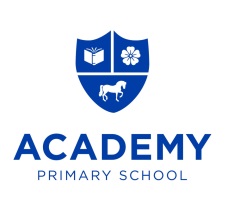 Home Learning at Academy Primary.Dear Parent,							                            27 March, 2019								May we start by saying we sincerely hope everyone associated with Academy Primary is well as they read this letter.  We have been officially closed for a week now due to the response to Covid-19. The staff at Academy Primary have been working rota shifts to look after the children of keyworkers over that past week and I would like to publicly thank them for their efforts, professionalism, dedication and bravery. Please keep a close eye on our school website for updates and short videos created by teachers. These short videos are aimed at putting a smile on the children’s faces at a very confusing time for them. Clips have been uploaded to our Facebook page and if you do not have Facebook check the home page on the website as the Facebook page can be accessed there by non-Facebook users.  While the children have been off, teaching staff have been working tirelessly to create 10 weeks of online learning materials which will commence the week beginning 20th April, 2020.   Teachers have been engaging in training and are so excited to connect with you remotely. Children should work on their learning packs up until that date. The learning packs were designed as a 2 week learning programme taking us up to 3rd April. The two weeks following this date is our Easter holidays. However, I doubt many of us will be able to do much over Easter so we have given a few ideas here on how you might occupy your children over the Easter fortnight.EASTER ACTIVITIESDesign an Easter Egg. We would love to see your creative ideas. Boil an egg, paint or decorate it and throw it down a hill (or the staircase or back yard/ garden)Design an Easter Bonnet.Write an Easter acrostic poem.Story board / comic strip of the Easter story. Write a story about the travels / adventures of the Easter bunny. Make ‘rice krispie buns’ with melted chocolate. Make up a song about Easter.Contact with parentsContact will be by e-mail. Please see below for contact e-mail addresses. In the next few days please e-mail your child’s class teacher so that they have an up to date e-mail address for you in time for the week beginning 20th April. A simple, “Hi this is my e-mail address and my child is Joe Smith,” will suffice for now. After 20th April teachers, who on any given day are not looking after key workers’ children, will be working from home and will check their e-mails at least once per day. If your child is in a job-share class, please contact the teacher who normally teaches them that day. If there is an emergency regarding your child’s learning, teachers will get back to you at their earliest possible convenience. 20th APRIL ONWARDSA few days prior to 20th April, your child’s class teacher will e-mail you our password for Home Learning which can be found on our school website. Go to Parents then Home Learning. Within week one there will be a cover note with specific information relating to your child’s year group. There will also be a weekly template which outlines what is expected in the different subject areas. There will also be activities in these areas. We will address Literacy, Numeracy, and The World Around Us. Learning will follow our schemes of work at Academy PS and will take account of the children’s ages, interests and abilities. Where necessary, answers will be provided - especially for testing in Primary 6. E-MAIL ADDRESSESOur teachers have scrutinised different on-line learning resources and tools and it is advised not to be forced to panic due to shared resources on WhatsApp groups, social media and hear say. Instead follow our advice and the programme that we set out for your child. We have created and found resources best suited to the needs of your children.  Yours with every good wish, Ant and Dec!jcockroft665@c2kni.nethjordan886@c2kni.netalogan297@c2kni.netdcraig349@c2kni.netjmcbriar319@c2kni.netadickson586@c2kni.nettmcclements166@c2kni.netjewart737@c2kni.nethmartin452@c2kni.nettcampbell667@c2kni.netjlouden257@c2kni.netjmagwood464@c2kni.netjkells234@c2kni.netmmcilrath738@c2kni.netlross980@c2kni.netjeadie317@c2kni.netkkennedy959@c2kni.netrfegan499@c2kni.netsmoore560@c2kni.netjallen282@c2kni.netgdonnelly160@c2kni.net